ЧЕРКАСЬКА ОБЛАСНА РАДАР І Ш Е Н Н Я09.09.2022                                                                               № 14-19/VIIIПро звернення депутатів Черкаської обласної ради до Кабінету Міністрів України, Міністерства оборони України, Міністерства економіки України, Міністерства аграрної політики та продовольства України щодо врегулювання деяких питань бронювання військовозобов’язаних в умовах правового режиму воєнного стану для працівників аграрного сектору економіки, які безпосередньо задіяні у виробничій сферіВідповідно до статті 43 Закону України «Про місцеве самоврядування 
в Україні» обласна рада    в и р і ш и л а :звернутися до Кабінету Міністрів України, Міністерства економіки України, Міністерства оборони України, Міністерства аграрної політики 
та продовольства України щодо врегулювання деяких питань бронювання військовозобов’язаних в умовах правового режиму воєнного стану для працівників аграрного сектору економіки, які безпосередньо задіяні 
у виробничій сфері (текст звернення додається).Голова									А. ПІДГОРНИЙ Додаток до рішення обласної ради                                                                                  від 09.09.2022 №  14-19/VIIIЗВЕРНЕННЯдепутатів Черкаської обласної ради до Кабінету Міністрів України, Міністерства оборони України, Міністерства економіки України, Міністерства аграрної політики 
та продовольства України щодо врегулювання деяких питань бронювання військовозобов’язаних в умовах правового режиму воєнного стану 
для працівників аграрного сектору економіки, які безпосередньо задіяні 
у виробничій сферіНа сьогодні існує низка проблем, з якими стикаються аграрії Черкащини у процесі бронювання військовозобов’язаних працівників. Відповідна процедура була впроваджена на початку березня поточного року постановою Кабінету Міністрів від 03.03.2022 № 194 «Деякі питання бронювання військовозобов'язаних в умовах правового режиму воєнного стану».Однак практична реалізація процедури суттєво загальмувалась з початку травня у зв’язку з неможливістю виконання певних положень, зокрема, укладання договорів на мобілізаційні завдання, яких, у більшості випадків, просто не виявилося на рівні органів місцевої влади. Окрім того, навіть 
у випадку наявності такого завдання, час погодження бронювання органами влади на практиці становить 5-6 тижнів, що є надзвичайно довго.Також виявлений факт несправедливого підходу щодо збереження господарського потенціалу представників аграрного сектору економіки області, які не мають мобілізаційного замовлення або не віднесені до об’єктів критичної інфраструктури. За таких підходів суб’єкти господарювання втрачають висококваліфікованих спеціалістів, мають руйнацію технологічних та виробничих процесів, що в свою чергу призводить до зменшення обсягів виробництва. Як наслідок відбувається зменшення рівня відрахування податків, а в найгіршому випадку аграрії опиняються на межі неможливості працювати. Фактично мова йде про зменшення економічної активності сільськогосподарських підприємств та скорочення дохідної частини від їх діяльності. Варто зазначити, що переважна більшість аграріїв Черкащини беруть активну участь у наданні допомоги Збройним Силам України та вимушено переміщеним особам.Тому звертаємося до Кабінету Міністрів України, Міністерства оборони України, Міністерства економіки України, Міністерства аграрної політики та продовольства України та пропонуємо внести відповідні зміни до нормативно-правових актів щодо бронювання військовозобов’язаних в умовах правового режиму воєнного стану, а саме:розглянути можливість щодо передачі повноважень бронювання військовозобов’язаних у сфері агропромислового розвитку регіону виключно обласним військовим адміністраціям;дозволити бронювати всіх військовозобов’язаних працівників агропромислового сектору, які безпосередньо задіяні у виробничому процесі та є визначальними для забезпечення сталого функціонування галузі;зняти вимогу щодо наявності укладених мобілізаційних угод, а визначальним критерієм для можливості бронювання встановити участь сільськогосподарського підприємства у забезпеченні функціонування економіки регіону;чітко зафіксувати термін дії бронювання, терміни розгляду пропозицій бронювання й видачі відповідних наказів і витягів;розробити механізм повторного бронювання військовозобов’язаних працівників в автоматичному режимі з підтвердженням лише того, що працівник й надалі перебуває в трудових відносинах із працедавцем;дозволити бронювати до 70% персоналу без необхідності укладання мобілізаційних завдань, яких, як показала практика, на місцях майже немає для більшості галузей економіки.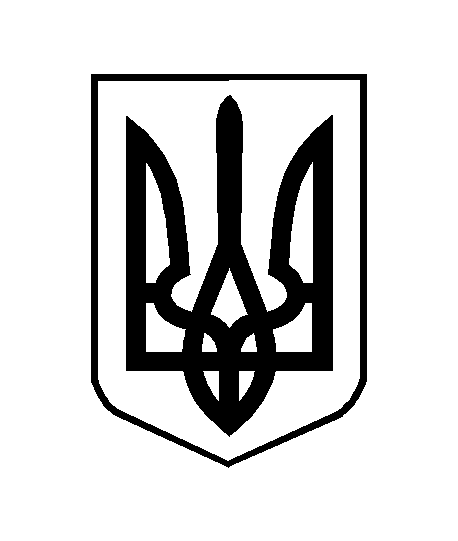 